President - Scott Lane 599-7240          Vice President – Ed Salzwedel  
Secretary – Clarence Johnson     Treasurer – Carl Williams, M.D. 
[website – www.sabbsa.org ] [P.O. Box 34478, San Antonio, TX 78265]December 2020We hope and pray that you all had a good Thanksgiving, are safe and warm. Christmas lights are going up and this will hopefully be once again the very best time of year.This month’s Communique’ includes an article dealing with the age-old questions this time of year of what really was the “Star of Bethlehem?” A star, a comet, a miracle, or what? We also have an article summarizing the findings and a video by Dr. James Tour titled “The Origin of Life Has Not Been Explained.” Please read our article or check out the video in which an experienced synthetic organic chemist repeatedly says that no one in his field believes they know how life could have started naturalistically, and that such a synthesis has never been accomplished in any lab in the world.This month, in lieu of our monthly Genesis Commentary series, we have included  a special Christmas time commentary on the scriptures detailing Christ’s birth from Matthew 1 and Luke 2. This includes a very revealing set of prescience knowledges surrounding the practice of circumcision.   As always, we have a full rundown of all creation education opportunities coming up in our area. We pray you are enlightened by this newsletter and will join us this month at our monthly meeting where we will have a wide variety of Christmas gift items available to help you spread the gospel.---------------------------------------------------------------------------------------------------------------------------------------What was the Christmas Star?  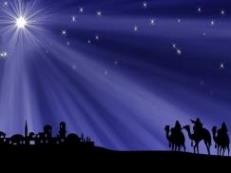 It’s the time of year when many believers ask the age-old questions about the “Star of Bethlehem.” What was it? A miracle, an ordinary star, a comet, what? Many of us have been influenced by TV specials we watched and assumed the star which “led the wise men” was a conjunction of planets, or a supernova or something like that. If you go to the Smithsonian website, they will tell you some think it was the observance of the retrograde motion of Jupiter. We last took up this topic in this newsletter in 2015 and this Christmas season we decided to examine these questions again.A review of Matthew 2:12 helps with this analysis.AS THE STAR TURNSMatthew situates things in Jerusalem during the last days of King Herod. An entourage of wise men arrive in town and start asking questions about the birth of a new king of the Jews. He’s so important he has his own star which they saw; has anyone heard of him?Herod gets wind of their questions and is unsettled: important strangers asking about a new king while the current king is still alive is cause for concern. This makes the entire city nervous. Old and paranoid, Herod has a history of killing anyone he suspects to be a threat to his rule, including his wife and two sons.It doesn’t take long for people to realize the king they are talking about sounds a lot like the Jewish Messiah. So Herod calls his Jewish scholars: where is the Messiah supposed to be born? They quote the prophet Micah who, 700 years before, prophesied He would be born in Bethlehem in Judah.Herod secretly calls in the wise men. When did this unusual star first appear? They tell him. He shares what he has heard about Bethlehem, then asks them to locate the Child for him so he, too, can pay his own sort of respects.That evening, the wise men head out for the little backwater village of Bethlehem (just a five-mile walk). Quite unexpectedly, the same star they had seen in their own land suddenly comes into view and acts as a guide as they journey south. They enter the little village and find the house where Joseph, Mary, and Jesus are staying. They bow down to worship and then leave some very expensive gifts. They stay in the vicinity at least one night, but are warned in a dream not to go back to see Herod. They thus head home following a road that avoids Jerusalem.A BUNCH OF QUESTIONSOld TV specials aside, this section brings up a lot of questions: Who were these wise men, and why did they come to Jerusalem? How did they know one particular star signified the birth of the King of the Jews? When did it first appear, how long was it there, and where exactly was it? Furthermore, how did the star act as a guide? Did it actually move then stop at a small village, much less one house in that village, or was it just positioned somehow in the southern sky over Bethlehem?In his book “The Created Cosmos: What the Bible Reveals About Astronomy”, Dr. Danny Faulkner explores these questions point-by-point, then explains how all the traditional views simply don’t fit the text, especially in regard to how those views actually work astronomically.For instance, he shows why the triple conjunction of Jupiter and Saturn in 7 BC does not fit, why a reported nova (new star) of 5 BC does not fit, why Halley’s comet does not fit (nor any other comet), and why the conjunction of Venus and Jupiter in 2 BC does not fit.  He explores everything in detail, bringing an astronomer’s expertise to bear on the situation.After he carefully removes all the natural explanations, he is left with only a supernatural explanation. He explains his thinking:“Recall that in the languages of the Bible, stars are any point-like objects in the sky. Even artificial lights, such as those on aircraft at night, if they had existed back then, would qualify by this definition. Hence, many people have suggested that the star the Magi saw was no ordinary star. Rather, it could have been a special light source sent by God to be a sign only for the Magi. The sight would have appeared as a normal star, but it could have been at an elevation of only hundreds or thousands of feet. It would have been geographically limited in its appearance, and thus would have limited the number of people who could have seen it. Such a light source could have appeared and disappeared as necessary, and it also could have appeared to move or hover in one spot. Thus, it could have fit the description of the Christmas star’s behavior, something that purely natural objects could not do.” (Created Cosmos, p.138)THE MORAL OF THE STORYDr. Faulkner goes on to discuss some possibilities for this light source, although he recognizes that unless we have more information, it’s impossible to be definitive about it.  Then he gives a slight warning: there can sometimes be a desire to find a natural explanation for miraculous events in the Bible. He observes that we should guard against this tendency, especially if the historical text does not warrant it.After all, the Bible often presents situations that do not fit what we know of the world, so we must be careful not to carry our own assumptions into the Biblical text. This applies particularly to the various epochs of earth history which, as Kurt Wise observes in the film “Is Genesis History?”, cannot easily be known by what comes afterward: Creation week, the world before the Fall, the world before the Flood, and so on.It’s not that we can’t know some true things about these periods, but we must not allow our assumptions about the present to overly influence how we view things in the past. Instead, we have to carefully weigh the Biblical record to make sure that we are understanding what it says.The Christmas star is a perfect example of this: it seems that the desire to make it fit some known astronomical event might cause us to bend certain parts of the passage to fit our particular views. Instead, we should remember that God draws people from all nations to Himself, and consistently uses supernatural means to do it. This isn’t to discount the natural world, but it should be an important reminder that the supernatural is sometimes the best explanation. As Isaiah foretold concerning the coming of the Christ:
Arise, shine, for your light has come,
and the glory of the Lord has risen upon you.
For behold, darkness shall cover the earth,
and thick darkness the peoples;
but the Lord will arise upon you,
and his glory will be seen upon you.
And nations shall come to your light,
and kings to the brightness of your rising. (Isaiah 60:1-3)Editor’s Note: For many years our resident astronomer, Dr. Daniel Harris, has made the same evaluations as Dr. Faulkner has in his book and in the article cited on the “Is Genesis History?” website which is summarized and excerpted above.While what led the Magi is called a star in the Bible, it did not act like a star, nor any other astronomical or natural event. Both of these creationist astronomers, who spend much time trying to figure out evidences for and naturalistic ways God may have used to accomplish what we read in the Bible point us to the reality, that at times, God reminds us He is God and does things in a supernatural way to specifically and specially accomplish His tasks. It appears that the Christmas Star was just such an instance. It impresses me that both astronomers when talking about this subject are led to conclude with poetic scripture to describe their awe at the miraculous workings of God’s hand.James Tour: The Origin of Life Has Not Been Explained 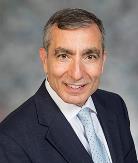 We happened upon a video done by Professor James Tour who says the origin of life has not been explained by science. Dr. Tour is a professor of Chemistry and Nano-engineering at Rice University, as well as a Jew and apparently an Old Earth creationist. His views on the origin of life and what we have figured out about that great mystery however are truly profound. He was featured at a Discovery Institute Conference in 2019.In his video, Dr. Tour challenges anyone to take his statements and review them with any organic chemist. He promises that no synthetic organic chemist would ever disagree with him that the origin of life chemistry is beyond our explanation.According to Dr. Tour, we don’t know how to build the four molecules in nature on which deoxyribonucleic acid (DNA) is built. We don’t know how to put them together or even to build the ribo-phosphate spine to hang them on naturally. We find no inherent information in chemicals which would form themselves or place information on a DNA strand. Further, we find no place or plan in nature to have information to transfer onto a DNA strand, as well as no way we have come up with in a lab to transfer such information (the purported crystal synthesis is inadequate he says).The typical biology textbook talks about a prebiotic soup in water some 3.5 billion years ago which supposedly had in it all the building blocks of life. Dr. Tour calls this proposal that we know this totally fallacious! He confidently states that we don’t even know how to make this fictitious prebiotic soup.But, he goes on to say that if we somehow were to get the absolute miracle of this prebiotic soup to form (which is beyond what we can do in a lab duplicating environmental conditions), we still have no idea how to assemble a cell with our own intentionality, much less via some haphazard naturalistic process. He flatly states that we have no idea in organic chemistry today how to form a cell membrane. The textbooks talk of the assemblage of different lipids, but it has never been done in a lab in any way which duplicates a natural cell membrane (a simplified lipid membrane has been made in a lab, but it did not fully duplicate a natural cell membrane). To construct the cells we see in life requires the assemblage of 40,000 differing lipids, with quite different lipids and structures constructed on the inside and outside of the cell membrane, with transfer proteins correctly mixed and built into the structure.Even if we were given all of the amino acid components, the DNA, the RNA, all the amino acids miraculously assembled into the correct proteins, all 40,000 lipids in place and everything sequenced for us, we have no clue chemically how to assemble all of these parts in nature or in a lab.Biology professors tell us and believe that we understand how we might build life from their just so stories, but the synthetic organic chemist knows that we do not! We have never done any of this in a lab.Biologists do one small thing like form some amino acids (not all, not the right ones completely, not in a natural environment, and not with correct chirality), project that this shows that all of the next trillion steps could have just happened by chance without ever doing that in a lab, and have a press conference and work with the press to make out as if we know how life originated, but they don’t. Studies show that 100 million Americans have identified that these claims don’t pass the “smell test” and that such false claims degrade science to where people do not have faith in it.Most things in a cell which need to be made are highly unstable. Carbohydrates are kinetic products which degrade rapidly (via caramelization they break down quickly into polymers, or they react readily with formaldehyde and are reduced to alcohol). This makes fallacious the claim that if you just give this random process enough time, it will accidently come to together somewhere. While you are waiting for the miracle of DNA and RNA to assemble themselves, and all of the other millions of chemical parts which statistically might take 400 million years, if at all, the carbohydrates necessary for these constructs will all have disintegrated in a matter of weeks, and thus you cannot get the correct prebiotic soup. So time does not solve the problem, but makes it worse from an organic chemistry perspective.In 1952 the Miller-Urey experiment chemically produced some chiraltic amino acids with deadly by products, in an unnatural lab set up, assuming an atmosphere which never existed on earth and which would have destroyed these same amino acids if they were not immediately removed and protected from that atmosphere. In the same 68 years since Miller-Urey, the space program has landed men on the moon and explored our solar system, we have satellite connectivity, the internet, and the entire silicon era. In that same two-thirds of a century in biochemistry, we are exactly where we were 68 years ago. We can make the same inadequate amino acids, in the same way, with no way to chemically connect or arrange them. Most biotic chemistry  has chirality (mirrored left-handed and right-handed constructs of the same molecules). These structures are extremely complex to build and apart from some simple pieces the correct constructs have never been observed to be assembled outside a cell in nature, and thus have never been shown to have happened or shown that it even could happen in a prebiotic environment without directed enzymes.We told you that the carbs would degrade before they ever could be used within a cell if exposed to the environment. Another problem with carbohydrates is getting them “hooked together” in the right sequence and structure. Just the simple carb building block of “demanos” which is only six carb units strung together can be hooked together in twelve trillion possible combinations, and for life to work nature would have had to happen upon the just one correct way before the whole thing degraded. This is simply impossible in nature as a random act!You have the same complexity and instability with lipids. Without the directed enzymes within a cell, we have no clue how to get them hooked together, nor how to do this in a lab and transfer our products into a functional state in a synthetic cell.Some believe that there are unknown “self-organizing” laws in nature and chemistry which would cause self-assembly of organic chemicals. These have never been observed in nature nor in a lab. If they did exist, it could not be just one self-organizing law, but unknown law, upon unknown law, upon unknown law which have never been observed. We don’t even know how to get the binding energy to “spark” all of these reactions in nature! (Lighting strikes would most often destroy reagents.)The more we learn about living cells, the more complex they become. They are not just blobs of protoplasm, but intricate constructs with millions of intricately assembled components.One example of this is the construction of microtubules for the transportation of proteins and other chemical constructs to needed parts of a cell. Water and cell directed chemical products are transported to different parts of a cell via specifically made microtubules designed to transport only that water molecule, sugar molecule or whatever is to be transported. Once used for this transport, these microtubules are dissolved so as not to clutter the cell, so they don’t wear out and become rigid and useless, and so their components can be constructed as new pathway tubules for the next function to occur without running out of materials to build these microtubules.  The engineering on this level is nothing short of brilliant and beyond anything we can construct ourselves.Many try to wave their hands and say that regardless of these problems, the laws of probability or an infinite number of multiverses (pure conjecture without an ounce of scientific validation) solves the problem. However, the numbers on the probabilities against getting life to self-assemble itself is many magnitudes beyond what we have established mathematically and physically and chemically impossible in this universe, even in tens of billions of years.In conclusion, Dr. Tour stated that all of the cell components have to be there, and correctly sequenced and scaffolded before DNA can even be built into this “hardware.” DNA by itself is not life and cannot construct life without a fully functional cell. The synthetic organic chemists all know that we not only have never constructed  life in a lab, but that their knowledge of biochemistry says it is impossible without an intelligent agency at work far beyond our capabilities at this time.If you would like to see the 22-minute YouTube video on which this article is based, you can click on the first YouTube link below. Below that link is a more extensive 58-minute presentation by Dr. Tour as well as a very deep lecture on the subject of the “origin of the universe” by Dr. Stephen Meyer (a brilliant fellow at the Discovery Institute).https://www.youtube.com/watch?v=r4sP1E1Jd_Y   (22 min.)https://www.youtube.com/watch?v=zU7Lww-sBPg (58-minute video)https://www.youtube.com/watch?v=7pk9oDrpf6k (Stephen Meyer: God and the Origin of the Universe – Discovery Institute)__________________________________________________________________________________________Matthew & Luke Commentary – Christmas SpecialJoseph Accepts Jesus as His SonMatthew 1:18 This is how the birth of Jesus the Messiah came about : His mother Mary was pledged to be married to Joseph, but before they came together, she was found to be pregnant through the Holy Spirit. “Pledged to be married” was a Jewish custom of an arranged marriage initiated by their parents since childhood. It was more than a betrothal, but not yet fully married. Biologically, we know that human conception cannot happen this way to a virgin, this is not naturalistic for a human female to be pregnant without intercourse with a human male. What is described here is a miraculous intervention by God and the Holy Spirit to separate Jesus from our sinful lineage.19 Because Joseph her husband was faithful to the law, and yet did not want to expose her to public disgrace, he had in mind to divorce her quietly. 20 But after he had considered this, an angel of the Lord appeared to him in a dream and said, “Joseph son of David, do not be afraid to take Mary home as your wife, because what is conceived in her is from the Holy Spirit. 21 She will give birth to a son, and you are to give him the name Jesus, because he will save his people from their sins.” 22 All this took place to fulfill what the Lord had said through the prophet: 23 “The virgin will conceive and give birth to a son, and they will call him Immanuel” (which means “God with us”). 24 When Joseph woke up, he did what the angel of the Lord had commanded him and took Mary home as his wife. 25 But he did not consummate their marriage until she gave birth to a son. And he gave him the name Jesus.The faithfulness of both Mary and Joseph must be commended here for in following the instructions from God, they no doubt left both of themselves open to public humiliation and ostracization “since everyone knows how you get a baby.” Joseph for his part could have written the whole thing off as a bad dream, but he didn’t and thank God giving Joseph the insight to follow God’s directions.For the events of the wise men and the star, we refer you to the article earlier in this newsletter on this topic.The Birth of JesusLuke 2:1 In those days Caesar Augustus issued a decree that a census should be taken of the entire Roman world. 2 (This was the first census that took place while Quirinius was governor of Syria.) Some historical records can be interpreted to show that Quirinius was governor on two separate occasions, with terms of service both before and after 1 AD. This indicates that these events occurred during his first term as governor. The taking of a census by Rome are verified historical activities.3 And everyone went to their own town to register. 4 So Joseph also went up from the town of Nazareth in Galilee to Judea, to Bethlehem the town of David, because he belonged to the house and line of David. 5 He went there to register with Mary, who was pledged to be married to him and was expecting a child. 6 While they were there, the time came for the baby to be born, 7 and she gave birth to her firstborn, a son. She wrapped him in cloths and placed him in a manger, because there was no guest room available for them.Joseph was in the lineage of David, fulfilling one of the more than 300 prophecies of the Messiah from the Old Testament. The cloths Jesus was wrapped in were likely the strips of cloth travelers of that day would carry along with them used to either tuck inside their garments at night for warmth, or used for bandages when accidents or attacks would occur on the much more dangerous roads of that day.8 And there were shepherds living out in the fields nearby, keeping watch over their flocks at night. 9 An angel of the Lord appeared to them, and the glory of the Lord shone around them, and they were terrified. 10 But the angel said to them, “Do not be afraid. I bring you good news that will cause great joy for all the people. 11 Today in the town of David a Savior has been born to you; he is the Messiah, the Lord. 12 This will be a sign to you: You will find a baby wrapped in cloths and lying in a manger.” 13 Suddenly a great company of the heavenly host appeared with the angel, praising God and saying, 14 “Glory to God in the highest heaven, and on earth peace to those on whom his favor rests.” There can be no doubt that the shepherds were both startled and afraid seeing the angels on this Holy night. The biblical track record of human encounters with angels was not always a happy one in the Old Testament. A Cherubim with a flaming sword kept them out of Eden, the death angel killed all of the first born of Egypt, two angels appeared to Lot before destroying Sodom and Gomorrah. Indeed the appearance of angels in their minds was not always a happy, nor safe occurrence. Thankfully, they got past their fears and went and found Jesus. This marks a real difference in the way God deals with this most important of news and how we would do so. Shepherds in Jewish society were considered dirty and unclean. The Lord did not alert the media nor the government first of Jesus coming, but the very lowest in society, showing  He does not undervalue some people as we do.15 When the angels had left them and gone into heaven, the shepherds said to one another, “Let’s go to Bethlehem and see this thing that has happened, which the Lord has told us about.” 16 So they hurried off and found Mary and Joseph, and the baby, who was lying in the manger. 17 When they had seen him, they spread the word concerning what had been told them about this child, 18 and all who heard it were amazed at what the shepherds said to them. 19 But Mary treasured up all these things and pondered them in her heart. 20 The shepherds returned, glorifying and praising God for all the things they had heard and seen, which were just as they had been told. 21 On the eighth day, when it was time to circumcise the child, he was named Jesus, the name the angel had given him before he was conceived.With this last verse from Luke chapter 2 we find a hidden bit of prescience. The following article will expound on this Godly insight. The Bible on Circumcision and Blood CoagulationThe liver starts using vitamin K to produce the blood proteins thrombin and prothrombin between the 5th and 7th day after birth, which are vital in the twelve step process of blood coagulation (diagrammed on the next page) which allows for the coagulation of blood when we have a simple cut in our skin.  Without this complex process, we would bleed to death any time we had a small cut anywhere on our bodies. Peak production of prothrombin is reached on the 8th day of life.Genesis 17:12 directed Jews to circumcise male babies on the 8th day after birth. This was a religious rite and custom signifying devotion to God in males much as baptism does today. However, it is not only a religious rite nor a barbaric one. It turns out this practice is both hygienic and healthful. Scientific medical studies have shown that this procedure, when done correctly on male humans, promotes better functioning of the penis. In fact the United states Center for Disease Control (CDC) today endorses its use.A report from the CDC said, "the scientific evidence is clear that the benefits outweigh the risks." Circumcision involves the surgical removal of the foreskin covering the tip of the penis. Germs can collect and multiply under the foreskin, creating issues of hygiene which are alleviated when the circumcision procedure is done.Clinical trials, many done in sub-Saharan Africa, have demonstrated that circumcision reduces HIV infection risk by 50 to 60 percent, the CDC guidelines note. The procedure also reduces by 30 percent the risk of contracting herpes and human papilloma virus (HPV), two pathogens believed to cause cancer of the penis. (http://www.webmd.com/parenting/baby/news/20141202/cdc-endorses-circumcision-for-health-reasons )The question is how did the Bible writers know all of this 3500 years ago? Not only is this procedure healthful, but the Bible directed it to be done on the first day in which the baby reached his full ability to coagulate the blood and thus endure the procedure with little risk to the infant. The biblical instructions reveal an eerie knowledge of the blood coagulation system which man will in no way fathom for another 3500 years. Just incidentally, this highly complex twelve-step process could not have occurred by chance in any organism before it bled to death for lack of this highly fine-tuned system, which both rapidly coagulates the blood and forms clots where cuts occur, but also shuts off the clotting process just when it is positively accomplished, so that this process does not go out of control and cut off circulation throughout the rest of the body. If this process is absent or dysfunctional in some people, abnormal bleeding occurs. Abnormal bleeding can result from disorders of the blood clotting (coagulation) system, of platelets, or of abnormal blood vessels.Clotting disorders occur when the body is unable to make sufficient amounts of the proteins that are needed to help the blood clot, stopping bleeding. These proteins are called clotting factors (coagulation factors). All clotting factors are made in the liver. The liver requires vitamin K to make some of the clotting factors.Disorders of coagulation can be hereditary or the result of some other disorder.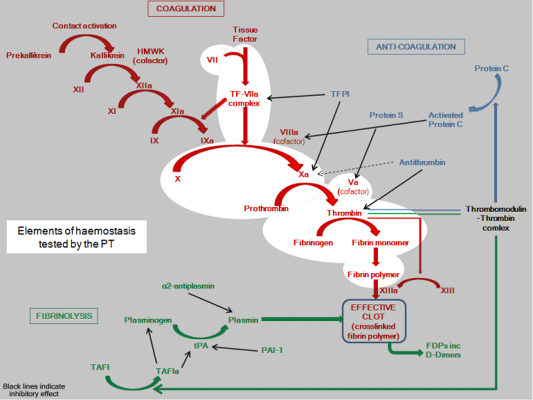 The most common hereditary coagulation disorders are the hemophilia’s. The primary causes of coagulation disorders that develop as a result of another disorder are vitamin K deficiency, severe liver disease (including cirrhosis, severe hepatitis, or acute fatty liver of pregnancy), disseminated intravascular coagulation and development of circulating anticoagulants. (http://www.merckmanuals.com/home/blood-disorders/bleeding-due-to-clotting-disorders/overview-of-blood-clotting-disorders)Thank God He built into us this very intricate system of blood clotting to protect us and make us functional.Question is, how did the Bible know about the benefits of circumcision, and that the 8th day of life was the one at which the clotting factors would be mature if the Bible is not the word of the Creator!__________________________________________________________________________________________FEAST Science Workshops in 2020-2021For sixteen years FEAST and the San Antonio Bible Based Science Association (SABBSA) have partnered to bring the latest in science research and best in educational formats to FEAST families free of cost. This year SABBSA, in partnership with FEAST and Creation Ministries International, is bringing a new full curriculum presentation called the Genesis Academy, that can only be purchased through Creation Ministries International. However, with special permission, CMI has allowed us to use this new series of classes as the FEAST Science Workshop Series for 2021! This online and video format is perfect for our COVID situation. This is an expensive curriculum, but thanks to the generous sponsorship of SABBSA by purchasing this curriculum for our use, we are able to offer these workshops free of charge for registered participants!Registered participants will be sent a link and code upon registration enabling them at the beginning of each month to view the lessons at their own pace and on their own schedule. The 12-session Genesis Academy video lessons covering Genesis chapters 1 through 11 from both theological and creation science perspectives is provided to you with online distanced teaching. This teaching curriculum features a free online study guide with fillable worksheets you can use while watching the videos. We covered two lessons each during the months of September and October 2020 and will resume in January, February, March, and April of 2021 after taking off during the busy November and December holidays.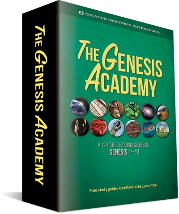 Live Support, Q & A and Discussions! On the third Monday of each of these months, we will hold a 45-minute zoom meeting discussion session on the two videos viewed that month hosted by our friends at SABBSA.Earn you Certificate!A certificate recognizing your achievement and documenting your completion of the Genesis Academy is available. Students and/or families which download and use the free study guide to fill in all of the worksheets for each session qualify. In April 2021, send FEAST a copy of the filled in online sheets for the entire teaching curriculum or photos of their hard copies to qualify for a certificate of completion saying that you have successfully completed the Genesis Academy Curriculum!2021 FEAST Science Workshop Schedule:January - "Day 4: The creation of light-givers" & "Days 5 and 6: The creation of air, sea, and land creatures"February - "Day 6: The creation of mankind" and "The Fall: A cosmic catastrophe"March - "The Pre-Flood World" and "Noah's Flood and Billions of Years"April - "Noah's Flood and the Ark" and "The Post-Flood World"_________________________________________________Prayer Needs and Praises! Relief for the world from COVID-19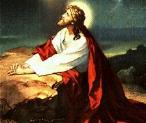 Our medical professionals across the world. Heal our nation from the civil unrest and violence in our cities.Pray that our nation heals and comes together after this very divisive election cycle and that God will heal this land.That people will turn back to Christ this Christmas.Coming to SABBSA on the second Tuesday of each month at Faith Lutheran Church 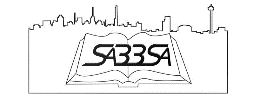 December –  Which Gospel? How Long age Stories undermine the GospelJanuary 2021 – Genesis: Paradise Lost (Part 1)February - Global Warming?______________________________________________SABBSA on KSLR Please join the San Antonio Bible Based Science Association “on the air” each Saturday afternoon with “Believing the Bible!” Join us Saturday afternoons at 1:45 pm on radio station KSLR 630 AM in San Antonio and airing for 12-million people across the U.S. in 11 major markets and internationally in 120 countries on WWCR. Here is our schedule of upcoming program topics: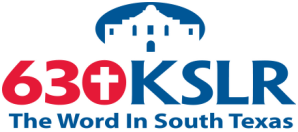 11/14   Dr. Randy Guliuzza, ICR pt. 111/21   Dr. Randy Guliuzza, ICR pt. 211/28   Bruce Malone, pt. 112/5   Bruce Malone, pt. 2 12/12  Hulk - Mutations12/19  Gilligan - Nebular Hypothesis 12/26  Mike Riddle, CTI  1/2   Mike Riddle - Big Questions1/9   Gilligan - Origin of Life1/16  Pangea1/23  Ape-man - Age of the Universe1/30  Choose a Bathroom  2/6   Mars Flood? 2/13  Dave and Mary Jo Nutting, AOI - pt. 12/20  Dave and Mary Jo Nutting, AOI - pt. 22/27  Dr. Cserhati - Why a Biologist is a CreationistIf you cannot tune in on Saturday afternoons, or would like to sample our program or hear previous shows, they are available on podcast on the KSLR website (kslr.com). Click on the link below to go to the KSLR podcast page and scroll down till you find "Believing the Bible."     "Believing the Bible" - SABBSA on KSLR Radio Creation Science from AOI for those couped up at home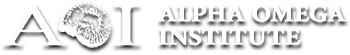 Our friends at the Alpha Omega Institute are offering a wide variety of online learning opportunities during these shut in, COVID times. These opportunities include  a 7-session Creation Seminar,  their Foundations of Freedom series, an Astronomy Overview,  a virtual “Southwest Fieldtrip”,  and a phone app to help you explore  Colorado’s Red Rock Canyons from a biblical perspective. To get plugged into these opportunities go to                                           https://www.discovercreation.org/creation-training/online-classes/  Around Texas Houston: 
The Greater Houston Creation Association (GHCA) meets the first Thursday of each month. They meet at Houston's First Baptist Church at 7 pm, in Room 143. Their meetings can be streamed live! For more information, go to www.ghcaonline.com. (Due to COVID-19 current programs are online only).Glen Rose: 
Dr. Carl Baugh gives a “Director’s Lecture Series” on the first Saturday of each month at the Creation Evidence Museum just outside Glen Rose, TX. This museum is also a great and beneficial way to spend any day. Presentations are at 11 am and 2 pm. For more information, go to www.creationevidence.org Dallas: The Museum of Earth History uses the highest quality research replicas of dinosaurs, mammals and authentic historical artifacts to not only lay out for the visitor a clear and easily understood connection between Genesis and Revelation, but will do so in an entertaining and intellectually challenging way. Open M-F 9 to 6. http://visitcreation.org/item/museum-of-earth-history-dallas-tx/ Of course, the ICR Discovery Center for Science and Earth History open 10 am to 5 pm Monday thru Saturday is the foremost creation history museum in the Southwest. For information on this exceptional facility go to https://discoverycenter.icr.org/ Dallas-Ft Worth: 
The Metroplex Institute of Origin Science (MIOS) meets at the Dr. Pepper Starcenter, 12700 N. Stemmons Fwy, Farmers Branch, TX, usually at 7:30 pm on the first Tuesday of each month.     http://dfw-mios.com/Abilene:The Discovery Center is a creation museum/emporium that exists primarily to provide scientific and historic evidence for the truthfulness of God’s word, especially as it relates to the creation/evolution issue. It also features some fascinating “Titanic Disaster” exhibits.   http://evidences.org/index.html Lubbock Area (Crosbyton): 
All year: Consider a visit to the Mt. Blanco Fossil Museum, directed by Joe Taylor. The Museum is worth the visit if you live near or are traveling through the Panhandle near Lubbock. If you call ahead and time permitting, Joe has been known to give personal tours, especially to groups. For more information, visit http://www.mtblanco.com/. Greater San Antonio area: Listen to Answers with Ken Ham online at the address below. (No nearby station for this broadcast). http://www.answersingenesis.org/media/audio/answers-daily To hear creation audio programs from the Institute for Creation Research, listen online at this address. http://www.icr.org/radio/ Also, tune in KHCB FM 88.5 (San Marcos) or KKER FM 88.7 (Kerrville) for Backto Genesis at 8:57 AM Mon-Fri, then Science, Scripture and Salvation at 1:30 AM, 8:00 AM and 4:30 PM on Saturdays.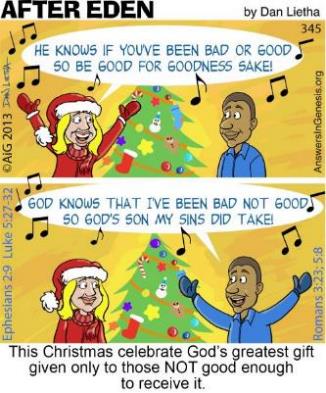 Cartoon Corner     Thanks to Answers in Genesis who provides these cartoons each month for our newsletter and our presentations. Please think about donating to them in gratitude for this and all the ministries they give us. 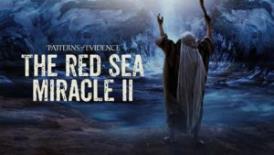 Last Month at SABBSAThe Red Sea Miracle (part II)This theatrical documentary was to have been released to theaters in May, but COVID prevented that. THE RED SEA MIRACLE 2 continues to investigate big questions about biblical miracles. How could thousands of feet of water be parted at the Red Sea? Or was the sea merely parted by the act of wind in nature, through a shallow Egyptian lake?The Patterns of Evidence crew led by filmmaker Timothy Mahoney investigates these locations to see if any have a pattern of evidence matching the Bible. People of faith will be inspired, and skeptics will have much to think about as Mahoney reveals two decades of documentary research including if divers found the remains of Pharaoh's army on the seafloor. This cinematic journey leads him to inquire... "Do miracles still happen today?"Our viewers last month seemed fascinated by this journey of exploration which this film took us on.Next SABBSA Meeting: Tuesday, December 8, 2020, at 7 pm (note, back to our regular time) Coming to SABBSA in DecemberWhich Gospel? How Long age Stories undermine the GospelIn this new DVD, Dr. Martin Williams presents six in-depth, biblical, and theological arguments for the incompatibility of evolutionary long ages and the Gospel.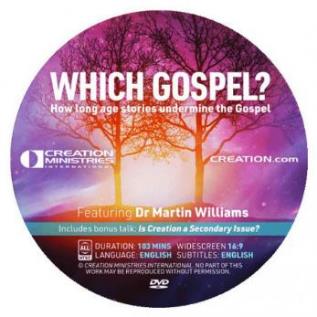 Dr Williams explains step by step how a deep-time view of our origins is incompatible with the New Testament's understanding of Jesus' life, death, and resurrection.He covers topics like:The science is not scary! (14 min)
Why all the fuss about long ages? (12 min)
How 'good' is creation? (6min)
Did animals die in the Garden of Eden?  (11 min)
Reaching the west (18 min)
What does the resurrection tell us about origins? (7 min)You can get a preview of this video by going to YouTube at https://www.youtube.com/watch?v=4PvURQ7dp1A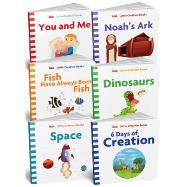 We will offer a large assortment of books and DVD’s specifically tailored for little children, kids and youth at our December meeting giving you the opportunity to get these and give gifts to foster a biblical worldview in our kids. We also will have adult devotionals which make great gifts to spread the gospel and foster that same biblical worldview in adults.Please join us in December at our regular 7 pm time for creation science and biblical apologetics teaching you will find nowhere else in Bexar County. Our current COVID protocols call for you to wear a mask into the facility, have your temperature taken and sit distanced from other people and groups not in your immediate family or group.As usual, we will meet at Faith Lutheran Church, just south of the corner of Jones Maltsberger and Thousand Oaks. We heartily thank the people at Faith Lutheran who so faithfully host us each month!